ЗАЯВАпро включення об’єкта права комунальної власності до переліку об’єктів малої приватизації, що підлягають приватизації (для юридичних осіб)(заповнюється друкованими літерами)Об’єкт малої приватизації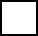 єдиний майновий комплекс, окреме майно, об’єкт незавершеного будівництва, об’єкти соціально-культурного призначенняВідомості про об’єкт малої приватизаціїНайменування об’єкта малої приватизації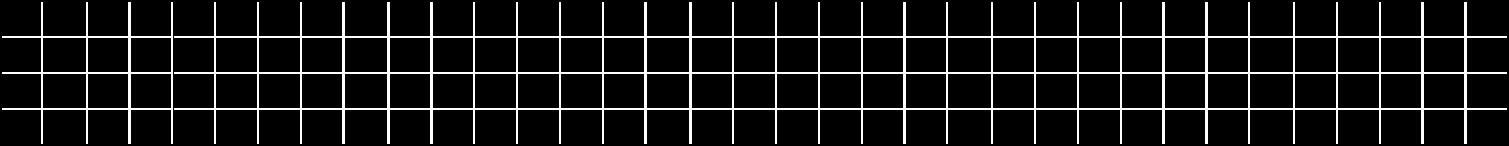 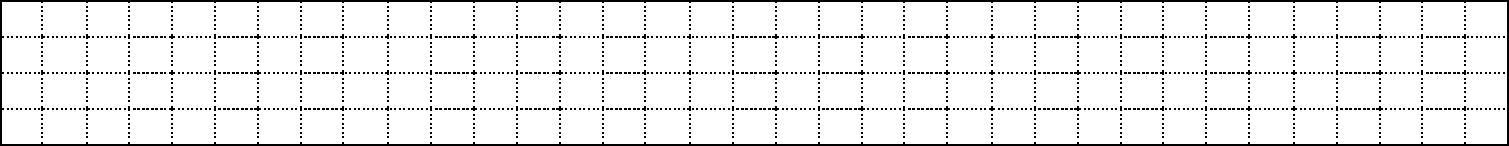 Відомості про комунальне підприємство, господарське товариство (для пакетів акцій, часток)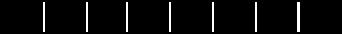 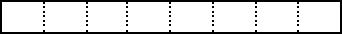 Код юридичної особи згідно з ЄДРПОУПовне найменування юридичної особи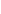 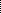 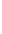 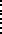 2Продовження додатка 1Вулиця (інший тип елемента вулично-дорожньої мережі) – зазначається разом із назвою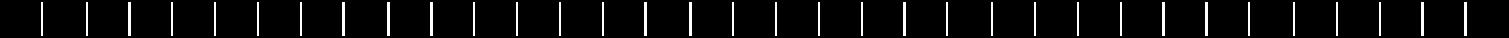 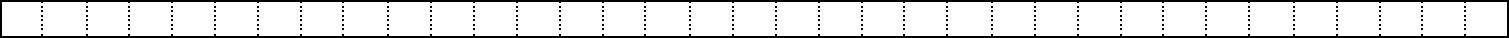 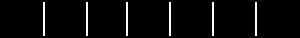 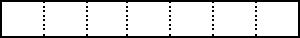 Будинок №Відомості про балансоутримувача об’єкта малої приватизації (у разі наявності)Код юридичної особи згідно з ЄДРПОУ Повне найменування юридичної особи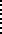 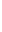 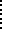 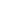 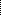 Вулиця (інший тип елемента вулично-дорожньої мережі) – зазначається разом із назвоюБудинок №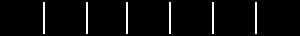 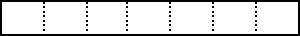 Заявник – юридична особаКод юридичної особи згідно з ЄДРПОУ Повне найменування юридичної особиПовне офіційне найменування держави, де зареєстрований заявник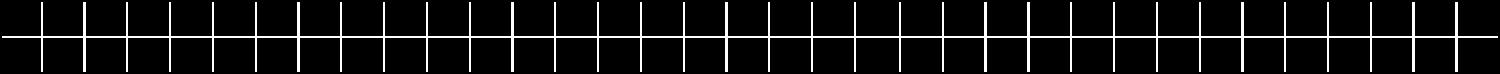 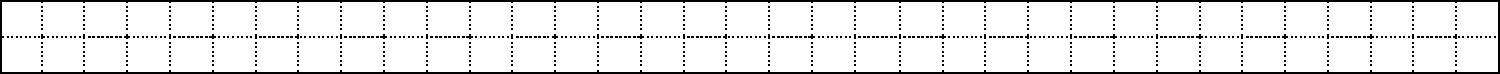 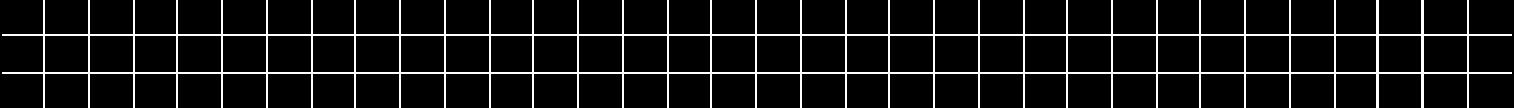 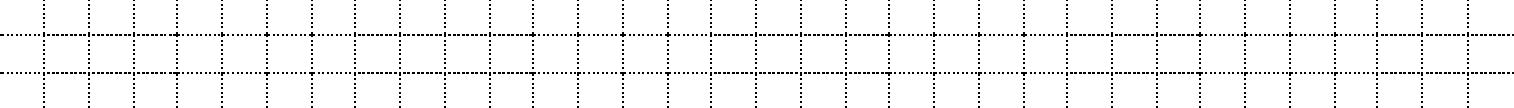 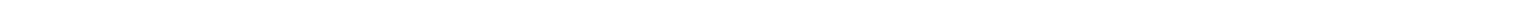 3Продовження додатка 1Уповноважена особа заявникаПрізвище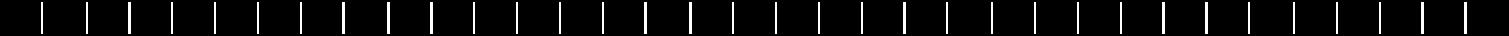 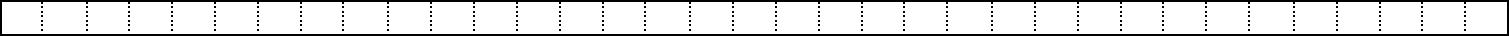 Ім’яПо батьковіПосада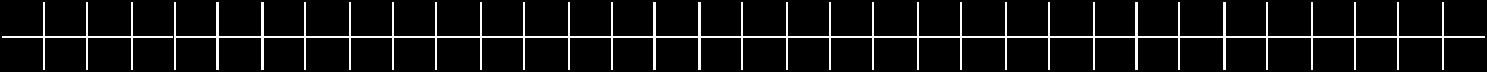 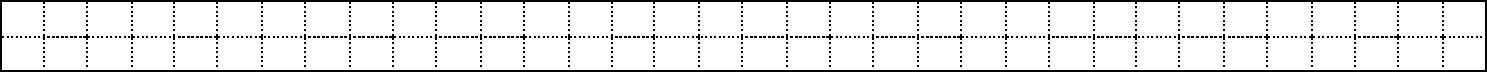 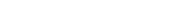 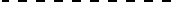 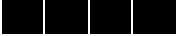 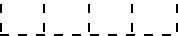 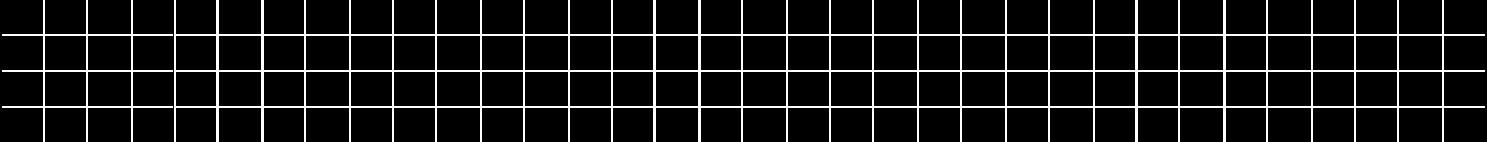 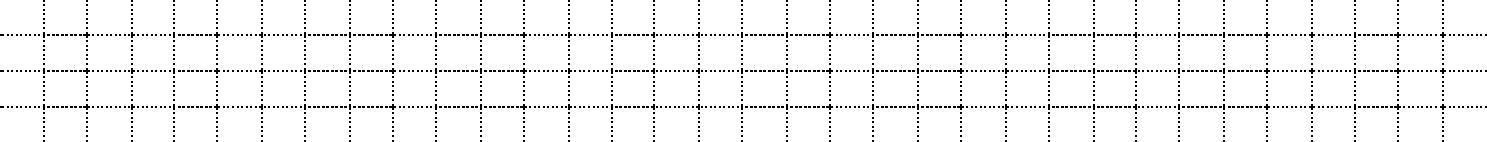 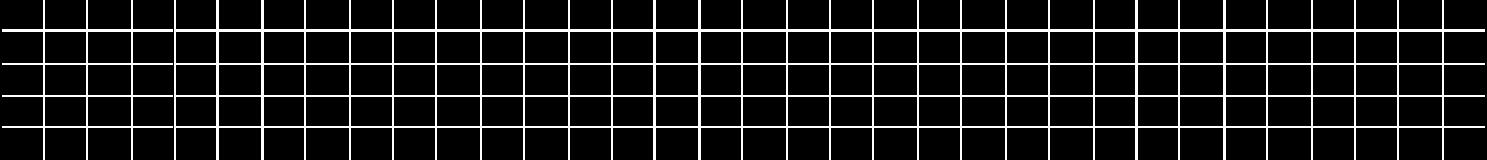 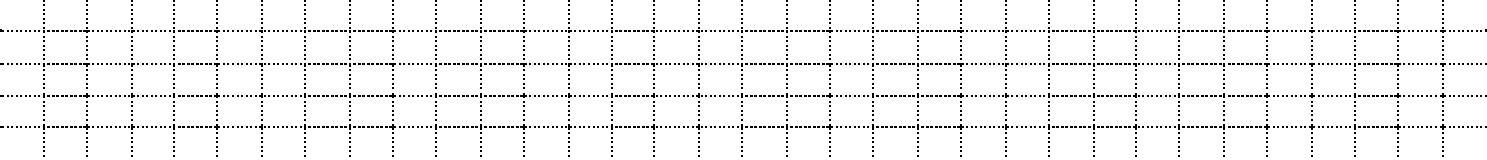 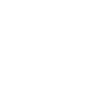 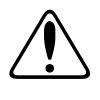 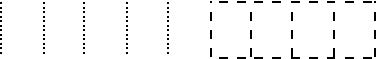 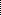 пакет акцій (частка) розміром% статутного капіталу акціонерного товаристваМісцезнаходження відповідного об’єкта малої приватизаціїМісцезнаходження відповідного об’єкта малої приватизаціїМісцезнаходження відповідного об’єкта малої приватизаціїМісцезнаходження відповідного об’єкта малої приватизаціїМісцезнаходження відповідного об’єкта малої приватизаціїМісцезнаходження відповідного об’єкта малої приватизаціїМісцезнаходження відповідного об’єкта малої приватизаціїПоштовий індексОбластьОбластьАвтономна Республіка КримАвтономна Республіка КримАвтономна Республіка КримАвтономна Республіка КримОбластьОбластьАвтономна Республіка КримАвтономна Республіка КримАвтономна Республіка КримАвтономна Республіка КримМістоСелище міського типуСелищеСелоМісцезнаходження балансоутримувача об’єкта малої приватизації (у разі наявності)Місцезнаходження балансоутримувача об’єкта малої приватизації (у разі наявності)Місцезнаходження балансоутримувача об’єкта малої приватизації (у разі наявності)Місцезнаходження балансоутримувача об’єкта малої приватизації (у разі наявності)Місцезнаходження балансоутримувача об’єкта малої приватизації (у разі наявності)Місцезнаходження балансоутримувача об’єкта малої приватизації (у разі наявності)Місцезнаходження балансоутримувача об’єкта малої приватизації (у разі наявності)Поштовий індексОбластьАвтономна Республіка КримАвтономна Республіка КримАвтономна Республіка КримАвтономна Республіка КримОбластьАвтономна Республіка КримАвтономна Республіка КримАвтономна Республіка КримАвтономна Республіка КримМістоСелище міського типуСелищеСелоСелоМістоСелище міського типуСелищеСелоСелоМісцезнаходження юридичної особиМісцезнаходження юридичної особиМісцезнаходження юридичної особиМісцезнаходження юридичної особиПоштовий індексУкраїнаОбластьАвтономна Республіка КримАвтономна Республіка КримІнша країнаІнша країнаМістоСелище міського типуСелище міського типуСелище міського типуСелищеСелищеСелоСелоВулиця (інший тип елемента вулично-дорожньої мережі) – зазначається разом із назвоюВулиця (інший тип елемента вулично-дорожньої мережі) – зазначається разом із назвоюВулиця (інший тип елемента вулично-дорожньої мережі) – зазначається разом із назвоюВулиця (інший тип елемента вулично-дорожньої мережі) – зазначається разом із назвоюВулиця (інший тип елемента вулично-дорожньої мережі) – зазначається разом із назвоюВулиця (інший тип елемента вулично-дорожньої мережі) – зазначається разом із назвоюВулиця (інший тип елемента вулично-дорожньої мережі) – зазначається разом із назвоюВулиця (інший тип елемента вулично-дорожньої мережі) – зазначається разом із назвоюВулиця (інший тип елемента вулично-дорожньої мережі) – зазначається разом із назвоюБудинокБудинокКорпусТ ип приміщення*№*Зазначається тип приміщення – квартира, кімната, кабінет, офіс тощо.*Зазначається тип приміщення – квартира, кімната, кабінет, офіс тощо.*Зазначається тип приміщення – квартира, кімната, кабінет, офіс тощо.*Зазначається тип приміщення – квартира, кімната, кабінет, офіс тощо.*Зазначається тип приміщення – квартира, кімната, кабінет, офіс тощо.*Зазначається тип приміщення – квартира, кімната, кабінет, офіс тощо.*Зазначається тип приміщення – квартира, кімната, кабінет, офіс тощо.Паспортні даніПаспортні даніПаспортні даніПаспортні даніПаспортні даніПаспортні даніПаспортні даніПаспортні даніПаспортні данісеріяномерномерДата видачі паспортаДата видачі паспортаДата видачі паспортаДата видачі паспортаДата видачі паспортаДата видачі паспортаДата видачі паспортаДата видачі паспортаДата видачі паспортаДата видачі паспортаДата видачі паспортаДата видачі паспортаДата видачі паспортаДата видачі паспортаДата видачі паспортаДата видачі паспортаДата видачі паспортаДата видачі паспорта//////Ким виданий паспорт (найменування органу, що видав паспорт)Ким виданий паспорт (найменування органу, що видав паспорт)Ким виданий паспорт (найменування органу, що видав паспорт)Ким виданий паспорт (найменування органу, що видав паспорт)Ким виданий паспорт (найменування органу, що видав паспорт)Ким виданий паспорт (найменування органу, що видав паспорт)Ким виданий паспорт (найменування органу, що видав паспорт)Ким виданий паспорт (найменування органу, що видав паспорт)Ким виданий паспорт (найменування органу, що видав паспорт)Ким виданий паспорт (найменування органу, що видав паспорт)Ким виданий паспорт (найменування органу, що видав паспорт)Ким виданий паспорт (найменування органу, що видав паспорт)Ким виданий паспорт (найменування органу, що видав паспорт)Ким виданий паспорт (найменування органу, що видав паспорт)Ким виданий паспорт (найменування органу, що видав паспорт)Ким виданий паспорт (найменування органу, що видав паспорт)Ким виданий паспорт (найменування органу, що видав паспорт)Ким виданий паспорт (найменування органу, що видав паспорт)Ким виданий паспорт (найменування органу, що видав паспорт)Ким виданий паспорт (найменування органу, що видав паспорт)Інформація для здійснення зв’язку з юридичною особоюІнформація для здійснення зв’язку з юридичною особоюІнформація для здійснення зв’язку з юридичною особоюІнформація для здійснення зв’язку з юридичною особоюІнформація для здійснення зв’язку з юридичною особоюІнформація для здійснення зв’язку з юридичною особоюІнформація для здійснення зв’язку з юридичною особоюІнформація для здійснення зв’язку з юридичною особоюІнформація для здійснення зв’язку з юридичною особоюІнформація для здійснення зв’язку з юридичною особоюІнформація для здійснення зв’язку з юридичною особоюІнформація для здійснення зв’язку з юридичною особоюІнформація для здійснення зв’язку з юридичною особоюІнформація для здійснення зв’язку з юридичною особоюІнформація для здійснення зв’язку з юридичною особоюІнформація для здійснення зв’язку з юридичною особоюІнформація для здійснення зв’язку з юридичною особоюІнформація для здійснення зв’язку з юридичною особоюІнформація для здійснення зв’язку з юридичною особоюІнформація для здійснення зв’язку з юридичною особоюТелефон 1Телефон 1Телефон 1Телефон 1Телефон 1Телефон 2Телефон 2Телефон 2Телефон 2Телефон 2Телефон 2++38+38ФаксФаксФаксАдреса сторінки в мережі ІнтернетАдреса сторінки в мережі ІнтернетАдреса сторінки в мережі ІнтернетАдреса сторінки в мережі ІнтернетАдреса сторінки в мережі ІнтернетАдреса сторінки в мережі ІнтернетАдреса сторінки в мережі ІнтернетАдреса сторінки в мережі ІнтернетАдреса сторінки в мережі Інтернет++38Адреса електронної поштиАдреса електронної поштиАдреса електронної поштиАдреса електронної поштиАдреса електронної поштиАдреса електронної поштиАдреса електронної поштиАдреса електронної поштиАдреса електронної поштиАдреса електронної поштиАдреса електронної поштиАдреса електронної поштиАдреса електронної поштиАдреса електронної поштиАдреса електронної поштиАдреса електронної поштиАдреса електронної поштиАдреса електронної поштиІнші відомостіІнші відомостіІнші відомостіІнші відомостіІнші відомостіІнші відомостіІнші відомостіІнші відомостіІнші відомості___________________________________________________________________________________________________________________________________________________________________________________________________________________________________________________________________________________________________________(посада)(посада)(підпис)(підпис)(підпис)(підпис)(підпис)(прізвище, ініціали)(прізвище, ініціали)(прізвище, ініціали)(прізвище, ініціали)(прізвище, ініціали)(прізвище, ініціали)(прізвище, ініціали)Дата заповнення заявиДата заповнення заявиДата заповнення заявиДата заповнення заявиДата заповнення заявиДата заповнення заявиДата заповнення заявиДата заповнення заявиДата заповнення заявиЗаявник забезпечує достовірність наданої інформації та повноту поданих документів.Заявник забезпечує достовірність наданої інформації та повноту поданих документів.Заявник забезпечує достовірність наданої інформації та повноту поданих документів.Заявник забезпечує достовірність наданої інформації та повноту поданих документів.Заявник забезпечує достовірність наданої інформації та повноту поданих документів.Заявник забезпечує достовірність наданої інформації та повноту поданих документів.Заявник забезпечує достовірність наданої інформації та повноту поданих документів.Заявник забезпечує достовірність наданої інформації та повноту поданих документів.Заявник забезпечує достовірність наданої інформації та повноту поданих документів.Заявник забезпечує достовірність наданої інформації та повноту поданих документів.Заявник забезпечує достовірність наданої інформації та повноту поданих документів.Заявник забезпечує достовірність наданої інформації та повноту поданих документів.Заявник забезпечує достовірність наданої інформації та повноту поданих документів.Заявник забезпечує достовірність наданої інформації та повноту поданих документів.Заявник забезпечує достовірність наданої інформації та повноту поданих документів.Заявник забезпечує достовірність наданої інформації та повноту поданих документів.Заявник забезпечує достовірність наданої інформації та повноту поданих документів.Заявник забезпечує достовірність наданої інформації та повноту поданих документів.Заявник забезпечує достовірність наданої інформації та повноту поданих документів.Заявник забезпечує достовірність наданої інформації та повноту поданих документів.Заявник забезпечує достовірність наданої інформації та повноту поданих документів.Заявник забезпечує достовірність наданої інформації та повноту поданих документів.Заявник забезпечує достовірність наданої інформації та повноту поданих документів.Заявник забезпечує достовірність наданої інформації та повноту поданих документів.Заявник забезпечує достовірність наданої інформації та повноту поданих документів.Заявник забезпечує достовірність наданої інформації та повноту поданих документів.Вхідний №Вхідний №Вхідний №Вхідний №Вхідний №Усього прийнято від заявника сторінокУсього прийнято від заявника сторінокУсього прийнято від заявника сторінокУсього прийнято від заявника сторінокУсього прийнято від заявника сторінокУсього прийнято від заявника сторінокУсього прийнято від заявника сторінокУсього прийнято від заявника сторінокВхідний №Вхідний №Вхідний №Вхідний №Вхідний №Усього прийнято від заявника сторінокУсього прийнято від заявника сторінокУсього прийнято від заявника сторінокУсього прийнято від заявника сторінокУсього прийнято від заявника сторінокУсього прийнято від заявника сторінокУсього прийнято від заявника сторінокУсього прийнято від заявника сторінокВхідний №Вхідний №Вхідний №Вхідний №Вхідний №___________________________________________________________________________________________________________________________________________________________________________________________________________________________________________________________________________________М . П.М . П.М . П.М . П.М . П.М . П.//___________________________________________________________________________________________________________________________________________________________________________________________________________________________________________________________________________________М . П.М . П.М . П.М . П.М . П.М . П.Дата надходження заяви до органу приватизації                           (прізвище, ініціали,Дата надходження заяви до органу приватизації                           (прізвище, ініціали,Дата надходження заяви до органу приватизації                           (прізвище, ініціали,Дата надходження заяви до органу приватизації                           (прізвище, ініціали,Дата надходження заяви до органу приватизації                           (прізвище, ініціали,Дата надходження заяви до органу приватизації                           (прізвище, ініціали,Дата надходження заяви до органу приватизації                           (прізвище, ініціали,Дата надходження заяви до органу приватизації                           (прізвище, ініціали,Дата надходження заяви до органу приватизації                           (прізвище, ініціали,Дата надходження заяви до органу приватизації                           (прізвище, ініціали,Дата надходження заяви до органу приватизації                           (прізвище, ініціали,Дата надходження заяви до органу приватизації                           (прізвище, ініціали,Дата надходження заяви до органу приватизації                           (прізвище, ініціали,Дата надходження заяви до органу приватизації                           (прізвище, ініціали,Дата надходження заяви до органу приватизації                           (прізвище, ініціали,Дата надходження заяви до органу приватизації                           (прізвище, ініціали,Дата надходження заяви до органу приватизації                           (прізвище, ініціали,Дата надходження заяви до органу приватизації                           (прізвище, ініціали,підпис відповідальноїпідпис відповідальноїпідпис відповідальноїпідпис відповідальноїособи органу приватизації)особи органу приватизації)особи органу приватизації)особи органу приватизації)особи органу приватизації)особи органу приватизації)особи органу приватизації)особи органу приватизації)особи органу приватизації)органуоргануоргануоргануоргануоргануприватизаціїприватизаціїприватизаціїприватизаціїприватизаціїприватизації(заповнює структурний підрозділ органу приватизації,(заповнює структурний підрозділ органу приватизації,(заповнює структурний підрозділ органу приватизації,(заповнює структурний підрозділ органу приватизації,(заповнює структурний підрозділ органу приватизації,(заповнює структурний підрозділ органу приватизації,(заповнює структурний підрозділ органу приватизації,(заповнює структурний підрозділ органу приватизації,(заповнює структурний підрозділ органу приватизації,(заповнює структурний підрозділ органу приватизації,(заповнює структурний підрозділ органу приватизації,(заповнює структурний підрозділ органу приватизації,(заповнює структурний підрозділ органу приватизації,(заповнює структурний підрозділ органу приватизації,до повноважень якого належить реєстрація вхідної кореспонденції)до повноважень якого належить реєстрація вхідної кореспонденції)до повноважень якого належить реєстрація вхідної кореспонденції)до повноважень якого належить реєстрація вхідної кореспонденції)до повноважень якого належить реєстрація вхідної кореспонденції)до повноважень якого належить реєстрація вхідної кореспонденції)до повноважень якого належить реєстрація вхідної кореспонденції)до повноважень якого належить реєстрація вхідної кореспонденції)до повноважень якого належить реєстрація вхідної кореспонденції)до повноважень якого належить реєстрація вхідної кореспонденції)до повноважень якого належить реєстрація вхідної кореспонденції)до повноважень якого належить реєстрація вхідної кореспонденції)до повноважень якого належить реєстрація вхідної кореспонденції)до повноважень якого належить реєстрація вхідної кореспонденції)